1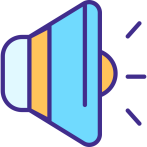 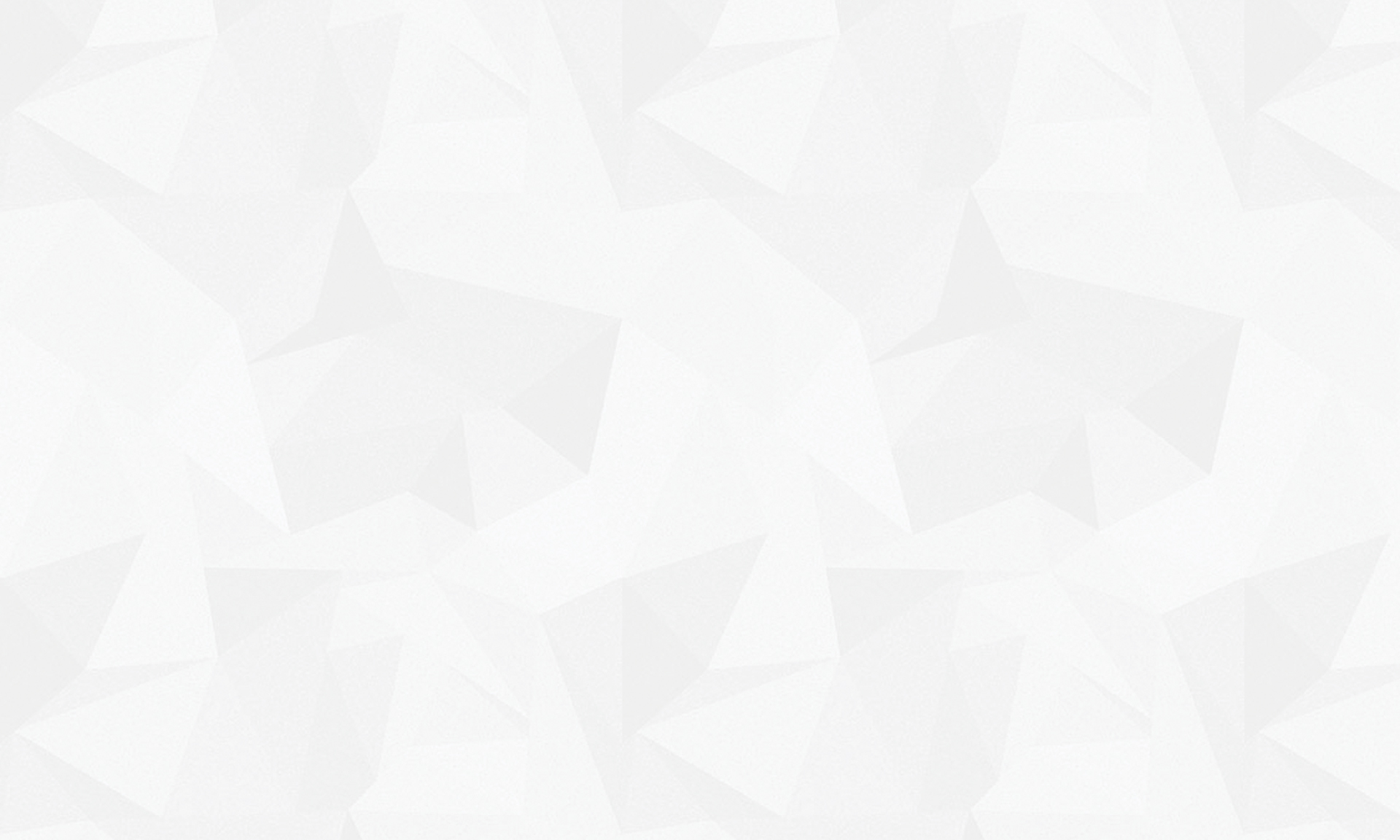 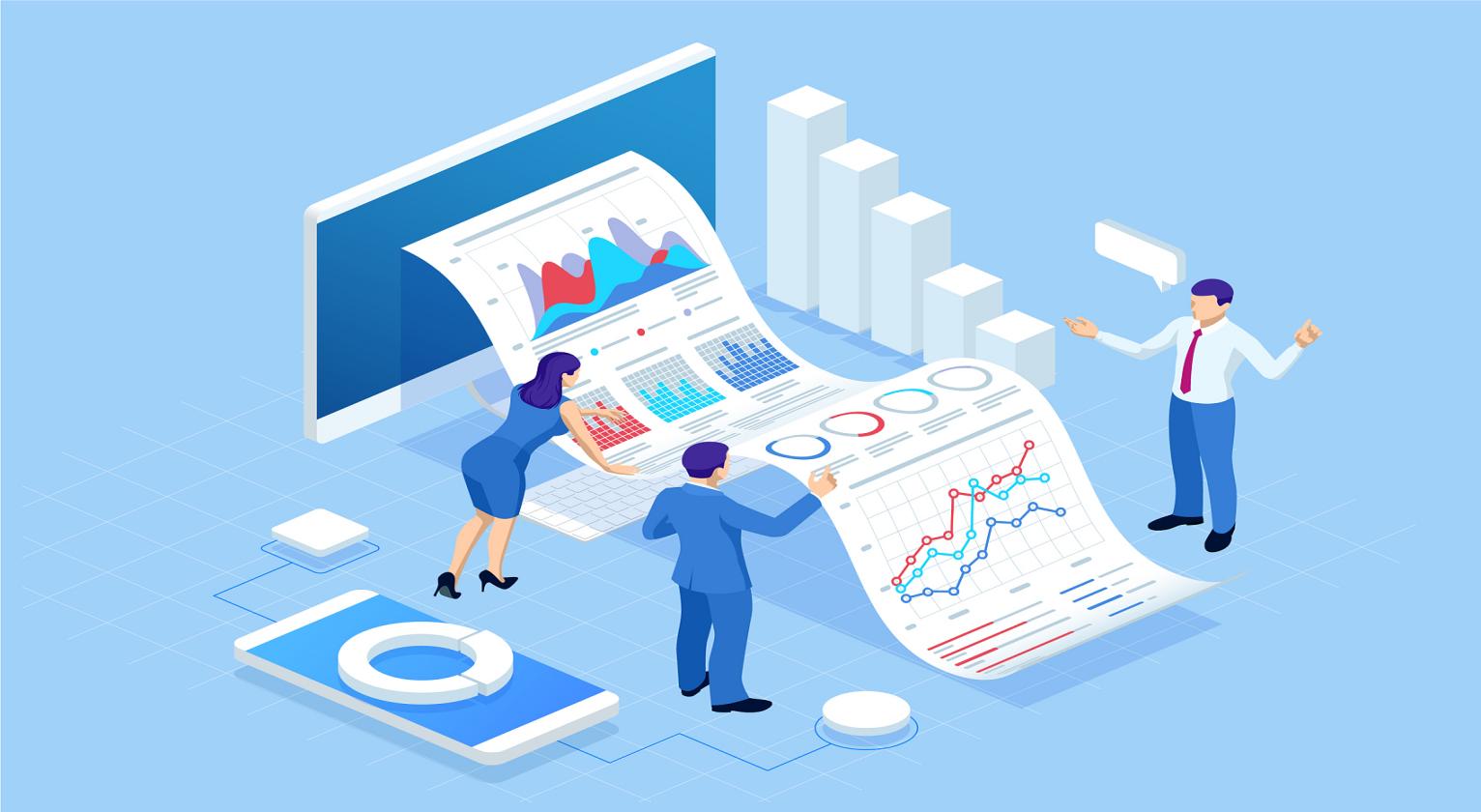 2022年度部门决算公开文本中国共产党成安县委员会政法委员会二〇二三年八月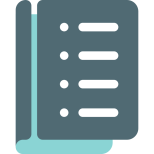 目    录第一部分   部门概况一、部门职责二、机构设置第二部分   2022年度部门决算报表一、收入支出决算总表二、收入决算表三、支出决算表四、财政拨款收入支出决算总表五、一般公共预算财政拨款支出决算表六、一般公共预算财政拨款基本支出决算明细表七、政府性基金预算财政拨款收入支出决算表八、国有资本经营预算财政拨款支出决算表九、财政拨款“三公”经费支出决算表第三部分   2022年度部门决算情况说明一、收入支出决算总体情况说明二、收入决算情况说明三、支出决算情况说明四、财政拨款收入支出决算总体情况说明五、财政拨款“三公” 经费支出决算情况说明六、机关运行经费支出说明七、政府采购支出说明八、国有资产占用情况说明九、预算绩效情况说明十、其他需要说明的情况第四部分  名词解释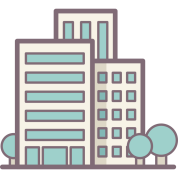  第一部分  部门概况一、部门职责1.根据党中央的路线、方针、政策和县委部署，统一政法部门的思想和行动。2.研究制定全县政法工作和社会治安综合治理工作具体政策措施，及时向县委提出建议，对一定时期内的政法工作和社会综合治理工作，作出全局性部署，并督促贯彻落实。3.监督和支持政法部门依法行使职权，指导和协调政法部门在依法相互制约的同时密切配合，研究和讨论有争议的重大、疑难案件，参与大案要案的指导和监督工作。检查政法部门执行法律法规和党的方针、政策情况，结合实际，研究制定严肃执法，落实党的方针政策的具体措施。4.组织协调和指导维护社会稳定的工作。5.组织、协调社会治安综合治理工作，推动各项措施的落实。6.推动政法工作重大政策法律问题的调查研究，推进政法工作改革。7.按照县委的规定，协助党委及其组织部门考察、管理政法部门的领导干部，研究加强政法队伍建设和领导班子建设的措施。8.办理县委和上级政法机关交办的其他事项。二、机构设置从决算编报单位构成看，纳入2022年度本部门决算汇编范围的独立核算单位（以下简称“单位”）共  个，具体情况如下：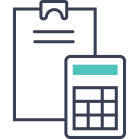     第二部分  2022年度部门决算表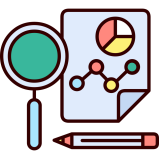 第三部分 2022年度部门决算情况说明一、收入支出决算总体情况说明本部门2022年度收、支总计（含结转和结余）446.24万元。与2021年度决算相比，收支各增加128.94万元，增长40.63%，主要原因是人员工资调整，项目增加。二、收入决算情况说明本部门2022年度收入合计446.24万元，其中：财政拨款收入0万元，占0%；事业收入0万元，占0%；经营收入0万元，占0%；附属单位上缴收入0万元，占0%；其他收入0万元，占0%。三、支出决算情况说明本部门2022年度支出合计446.24万元，其中：基本支出390.22万元，占100%；项目支出56.02万元，占100%；经营支出0万元，占0%；对附属单位补助支出0万元，占0%。四、财政拨款收入支出决算总体情况说明（一）财政拨款收支与2021年度决算对比情况本部门2022年度财政拨款本年收入446.24万元,比2021年度增加128.94万元，增长40.63%，主要是人员工资调整，项目增加；本年支出446.24万元，增加128.94万元，增长40.63%，主要是人员工资调整，项目增加。具体情况如下：1.一般公共预算财政拨款本年收入446.24万元，比上年增加128.94万元；主要是人员工资调整，项目增加；本年支出446.24万元，比上年增加128.94万元，增长40.63%，主要是人员工资调整，项目增加。2.政府性基金预算财政拨款本年收入0万元，比上年增加0万元，增长0%，主要原因是与决算、预算持平；本年支出0万元，比上年增加0万元，增长0%，主要是与决算、预算持平。3.国有资本经营预算财政拨款本年收入0万元，比上年增加0万元，增长0%，主要原因是与决算、预算持平；本年支出0万元，比上年增加0万元，增长0%，主要是与决算、预算持平。（二）财政拨款收支与年初预算数对比情况本部门2022年度财政拨款本年收入446.24万元，完成年初预算的100%,比年初预算增加128.94万元，决算数大于预算数主要原因是人员工资调整，项目增加；本年支出446.24万元，完成年初预算的100%,比年初预算增加128.94万元，决算数大于预算数主要原因是人员工资调整，项目增加。具体情况如下：1.一般公共预算财政拨款本年收入完成年初预算100%，比年初预算增加128.94万元，主要是人员工资调整，项目增加；支出完成年初预算100%，比年初预算增加128.94万元，主要是人员工资调整，项目增加。2.政府性基金预算财政拨款本年收入完成年初预算0%，比年初预算增加0万元，主要是决算、预算持平；支出完成年初预算0%，比年初预算增加0万元，主要是决算、预算持平。3.国有资本经营预算财政拨款本年收入完成年初预算0%，比年初预算增加0万元，主要是决算、预算持平；支出完成年初预算0%，比年初预算增加0万元，主要是决算、预算持平。财政拨款支出决算结构情况2022年度财政拨款支出446.24万元，主要用于以下方面：一般公共服务（类）支出390.22万元，占87%，主要用于人员工资等支出；公共安全类（类）支出0万元，占0%，教育（类）支出0万元，占0%，科学技术（类）支出0万元，占0%，社会保障和就业（类）支出 30.63万元，占6.8%；住房保障（类）支出15.31万元，占3.4%，卫生健康支出10.08万元，占2.2%。（四）一般公共预算基本支出决算情况说明2022年度财政拨款基本支出390.22万元，其中：人员经费 223.75万元，主要包括基本工资、津贴补贴、奖金、机关事业单位基本养老保险缴费、职业年金缴费、职工基本医疗保险缴费、住房公积金、代缴社会保险费、其他对个人和家庭的补助支出。公用经费166.47万元，主要包括办公费、印刷费、邮电费、差旅费、维修（护）费、租赁费、会议费、工会经费、公务用车运行维护费、其他交通费用、其他资本性支出、办公设备购置。五、财政拨款“三公” 经费支出决算情况说明（一）“三公”经费财政拨款支出决算总体情况说明本部门2022年度“三公”经费财政拨款支出预算为2万元，支出决算为1.46万元，完成预算的73%,较预算减少0.54万元，降低27%，主要是提倡节约，节能减排；较2021年度决算增加0.13万元，增长9.7%，主要是因公用车次数增加。（二）“三公”经费财政拨款支出决算具体情况说明1.因公出国（境）费支出情况。本部门2022年度因公出国（境）费支出预算为0万元，支出决算0万元，完成预算的0%。因公出国（境）费支出较预算增加0万元，增长0%；较上年增加0万元，增长0%。其中因公出国（境）团组0个、共0人、参加其他单位组织的因公出国（境）团组0个、共0人/无本单位组织的出国（境）团组。2.公务用车购置及运行维护费支出情况。本部门2022年度公务用车购置及运行维护费预算为2万元，支出决算1.46万元，完成预算的73%。较预算减少0.54万元，降低27%,主要是提倡节约，节能减排。公务用车购置费支出0万元：本部门2022年度公务用车购置量0辆，发生“公务用车购置”经费支出0万元。公务用车购置费支出较预算增加（减少）0万元，增长0%；较上年增加0万元，增长0%。未发生‘公务用车购置’经费支出。公务用车运行维护费支出1.46万元：本部门2022年度单位公务用车保有量1辆。公车运行维护费支出较预算减少0.54万元，降低27%,主要是提倡节约，节能减排；较上年增加0.13万元，增长9.7%，主要是因公用车次数增加。3.公务接待费支出情况。本部门2022年度公务接待费支出预算为0万元，支出决算0万元，完成预算的0%。公务接待费支出较预算增加0万元，降低0%；较上年度减少0万元，降低0%。本年度共发生公务接待0批次、0人次。主要是与决算、预算持平。六、机关运行经费支出说明本部门2022年度机关运行经费支出153.1万元，比2021年度增加105.48万元，增长221%。主要原因是项目增多、人员费用增加。七、政府采购支出说明本部门2022年度政府采购支出总额0万元，从采购类型来看，政府采购货物支出0万元、政府采购工程支出0万元、政府采购服务支出0万元。授予中小企业合同金额0万元，占政府采购支出总额的0%，其中授予小微企业合同金额0万元，占政府采购支出总额的0%。八、国有资产占用情况说明截至2022年12月31日，本部门共有车辆1辆，比上年增加0辆。其中，副部（省）级及以上领导用车0辆，主要领导干部用车0辆，机要通信用车1辆，应急保障用车0辆，执法执勤用车0辆，特种专业技术用车0辆，离退休干部用车0辆，其他用车0辆；单位价值100万元以上设备（不含车辆）0台（套）。九、预算绩效情况说明（一）预算绩效管理工作开展情况根据预算绩效管理要求，本部门组织对2022年度一般公共预算项目支出全面开展绩效自评，其中，一级项目1个，二级项目0个，共涉及资金67.9998万元，占一般公共预算项目支出总额的100%。组织对2022年度0个政府性基金预算项目支出开展绩效自评，共涉及资金0万元，占政府性基金预算项目支出总额的0%。组织对2022年度0个国有资本经营预算项目支出开展绩效自评，共涉及资金0万元，占国有资本经营预算项目支出总额的0%。组织对“治安保险参与平安建设”项目开展了重点评价，涉及一般公共预算支出67.9998万元，政府性基金预算支出0万元。其中，对“治安保险参与平安建设”项目开展绩效评价。从评价情况来看，我单位以“部门职责—工作活动”为依据，确定部门预算项目和预算额度，清晰描述预算项目开支范围和内容，确定预算项目的绩效目标、绩效指标和评价标准，为预算绩效控制、绩效分析、绩效评价打下好的基础。（二）部门决算中项目绩效自评结果本部门在今年部门决算公开中反映治安保险参与平安建设项目绩效自评结果。治安保险参与平安建设项目自评综述：根据年初设定的绩效目标，治安保险参与平安建设项目绩效自评得分为100分（绩效自评表附后）。全年预算数为67.9998万元，执行数为67.9998万元，完成预算的100%。项目绩效目标完成情况：一是产出指标；二是效益指标；三是满意度指标；四是预算执行率。发现的主要问题及原因：一是绩效评价的考核指标设计合理性、完整性、准确性以及适宜性等方面，均有待进一步完善，绩效评价工作水平有待进一步提升；二是项目相关工作人员的思想认识还需进一步提高，业务水平还需进一步提升，政策把握还需加强。下一步改进措施：一是提高部门绩效方面的主要做法；二是在整合资金、调整项目及改善投向等优化部门支出结构方面的安排。治安保险参与平安建设项目绩效自评综述：经综合评价，2020年度购买“惠普型”保险产品能够按照有关政策规定执行，资金已拨付100%，资金使用安全、规范、高效，符合财政预算要求，项目绩效目标全面完成达标，自评结论为优。部门评价项目绩效评价结果    2020年度购买“惠普型”保险产品能够按照有关政策规定执行，资金已拨付100%，资金使用安全、规范、高效，符合财政预算要求，项目绩效目标全面完成达标，自评结论为优。十、其他需要说明的情况1. 本部门2022年度政府性基金预算财政拨款收入支出、国有资本经营预算财政拨款无收支及结转结余情况，故07、08表以空表列示。2. 由于决算公开表格中金额数值应当保留两位小数，公开数据为四舍五入计算结果，个别数据合计项与分项之和存在小数点后差额，特此说明。第四部分  名词解释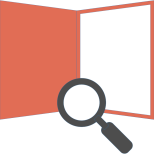 财政拨款收入：指单位从同级财政部门取得的财政预算资金。事业收入：指事业单位开展专业业务活动及辅助活动取得的收入。经营收入：指事业单位在专业业务活动及其辅助活动之外开展非独立核算经营活动取得的收入。其他收入：指单位取得的除上述收入以外的各项收入。主要是事业单位固定资产出租收入、存款利息收入等。   五、使用非财政拨款结余：指事业单位使用以前年度积累的非财政拨款结余弥补当年收支差额的金额。年初结转和结余：指单位以前年度尚未完成、结转到本年仍按原规定用途继续使用的资金，或项目已完成等产生的结余资金。结余分配：指事业单位按照会计制度规定缴纳的所得税、提取的专用结余以及转入非财政拨款结余的金额等。年末结转和结余：指单位按有关规定结转到下年或以后年度继续使用的资金，或项目已完成等产生的结余资金。基本支出：指为保障机构正常运转、完成日常工作任务而发生的人员支出和公用支出。十、项目支出：指在基本支出之外为完成特定行政任务和事业发展目标所发生的支出。十一、基本建设支出：填列由本级发展与改革部门集中安排的用于购置固定资产、战略性和应急性储备、土地和无形资产，以及购建基础设施、大型修缮所发生的一般公共预算财政拨款支出，不包括政府性基金、财政专户管理资金以及各类拼盘自筹资金等。十二、其他资本性支出：填列由各级非发展与改革部门集中安排的用于购置固定资产、战备性和应急性储备、土地和无形资产，以及购建基础设施、大型修缮和财政支持企业更新改造所发生的支出。十三、“三公”经费：指部门用财政拨款安排的因公出国（境）费、公务用车购置及运行费和公务接待费。其中，因公出国（境）费反映单位公务出国（境）的国际旅费、国外城市间交通费、住宿费、伙食费、培训费、公杂费等支出；公务用车购置及运行费反映单位公务用车购置支出（含车辆购置税、牌照费）及按规定保留的公务用车燃料费、维修费、过桥过路费、保险费、安全奖励费用等支出；公务接待费反映单位按规定开支的各类公务接待（含外宾接待）支出。十四、其他交通费用：填列单位除公务用车运行维护费以外的其他交通费用。如公务交通补贴、租车费用、出租车费用，飞机、船舶等燃料费、维修费、保险费等。十五、公务用车购置：填列单位公务用车车辆购置支出（含车辆购置税、牌照费）。十六、其他交通工具购置：填列单位除公务用车外的其他各类交通工具（如船舶、飞机等）购置支出（含车辆购置税、牌照费）。十七、机关运行经费：指为保障行政单位（包括参照公务员法管理的事业单位）运行用于购买货物和服务的各项资金，包括办公及印刷费、邮电费、差旅费、会议费、福利费、日常维修费、专用材料以及一般设备购置费、办公用房水电费、办公用房取暖费、办公用房物业管理费、公务用车运行维护费以及其他费用。十八、经费形式:按照经费来源，可分为财政拨款、财政性资金基本保证、财政性资金定额或定项补助、财政性资金零补助四类序号单位名称单位基本性质经费形式1XXX(本级)23…………………注：1、单位基本性质分为行政单位、参公事业单位、财政补助事业单位、经费自理事业单位四类。2、经费形式分为财政拨款、财政性资金基本保证、财政性资金定额或定项补助、财政性资金零补助四类。注：1、单位基本性质分为行政单位、参公事业单位、财政补助事业单位、经费自理事业单位四类。2、经费形式分为财政拨款、财政性资金基本保证、财政性资金定额或定项补助、财政性资金零补助四类。注：1、单位基本性质分为行政单位、参公事业单位、财政补助事业单位、经费自理事业单位四类。2、经费形式分为财政拨款、财政性资金基本保证、财政性资金定额或定项补助、财政性资金零补助四类。注：1、单位基本性质分为行政单位、参公事业单位、财政补助事业单位、经费自理事业单位四类。2、经费形式分为财政拨款、财政性资金基本保证、财政性资金定额或定项补助、财政性资金零补助四类。         收入支出决算总表         收入支出决算总表         收入支出决算总表         收入支出决算总表         收入支出决算总表         收入支出决算总表         收入支出决算总表         收入支出决算总表                       公开01表                       公开01表                       公开01表                       公开01表                       公开01表部门：部门： 2022年度                       单位：万元                       单位：万元                       单位：万元                       单位：万元                       单位：万元收入收入收入收入收入支出支出支出支出项    目行次行次决算数决算数项    目行次决算数决算数栏    次11栏    次22一、一般公共预算财政拨款收入11446.24446.24一、一般公共服务支出32390.22390.22二、政府性基金预算财政拨款收入220.000.00二、外交支出330.000.00三、国有资本经营预算财政拨款收入330.000.00三、国防支出340.000.00四、上级补助收入440.000.00四、公共安全支出350.000.00五、事业收入550.000.00五、教育支出360.000.00六、经营收入660.000.00六、科学技术支出370.000.00七、附属单位上缴收入770.000.00七、文化旅游体育与传媒支出380.000.00八、其他收入880.000.00八、社会保障和就业支出3930.6330.6399九、卫生健康支出4010.0810.081010十、节能环保支出410.000.001111十一、城乡社区支出420.000.001212十二、农林水支出430.000.001313十三、交通运输支出440.000.001414十四、资源勘探工业信息等支出450.000.001515十五、商业服务业等支出460.000.001616十六、金融支出470.000.001717十七、援助其他地区支出480.000.001818十八、自然资源海洋气象等支出490.000.001919十九、住房保障支出5015.3115.312020二十、粮油物资储备支出510.000.002121二十一、国有资本经营预算支出520.000.002222二十二、灾害防治及应急管理支出530.000.002323二十三、其他支出540.000.002424二十四、债务还本支出550.000.002525二十五、债务付息支出560.000.002626二十六、抗疫特别国债安排的支出570.000.00本年收入合计2727446.24446.24本年支出合计58446.24446.24使用非财政拨款结余28280.000.00结余分配590.000.00年初结转和结余29290.000.00年末结转和结余600.000.00303061总计3131446.24446.24总计62446.24446.24注：1.本表反映部门本年度的总收支和年末结转结余情况。
    2.本套报表金额单位转换时可能存在尾数误差。注：1.本表反映部门本年度的总收支和年末结转结余情况。
    2.本套报表金额单位转换时可能存在尾数误差。注：1.本表反映部门本年度的总收支和年末结转结余情况。
    2.本套报表金额单位转换时可能存在尾数误差。注：1.本表反映部门本年度的总收支和年末结转结余情况。
    2.本套报表金额单位转换时可能存在尾数误差。注：1.本表反映部门本年度的总收支和年末结转结余情况。
    2.本套报表金额单位转换时可能存在尾数误差。注：1.本表反映部门本年度的总收支和年末结转结余情况。
    2.本套报表金额单位转换时可能存在尾数误差。注：1.本表反映部门本年度的总收支和年末结转结余情况。
    2.本套报表金额单位转换时可能存在尾数误差。注：1.本表反映部门本年度的总收支和年末结转结余情况。
    2.本套报表金额单位转换时可能存在尾数误差。注：1.本表反映部门本年度的总收支和年末结转结余情况。
    2.本套报表金额单位转换时可能存在尾数误差。注：1.本表反映部门本年度的总收支和年末结转结余情况。
    2.本套报表金额单位转换时可能存在尾数误差。注：1.本表反映部门本年度的总收支和年末结转结余情况。
    2.本套报表金额单位转换时可能存在尾数误差。注：1.本表反映部门本年度的总收支和年末结转结余情况。
    2.本套报表金额单位转换时可能存在尾数误差。注：1.本表反映部门本年度的总收支和年末结转结余情况。
    2.本套报表金额单位转换时可能存在尾数误差。收入决算表收入决算表收入决算表收入决算表收入决算表收入决算表收入决算表收入决算表收入决算表收入决算表公开02表部门：2022年度单位：万元项    目项    目项    目本年收入合计财政拨款收入上级补助收入事业收入经营收入附属单位上缴收入其他收入科目代码科目代码科目名称本年收入合计财政拨款收入上级补助收入事业收入经营收入附属单位上缴收入其他收入科目代码科目代码科目名称本年收入合计财政拨款收入上级补助收入事业收入经营收入附属单位上缴收入其他收入科目代码科目代码科目名称本年收入合计财政拨款收入上级补助收入事业收入经营收入附属单位上缴收入其他收入栏次栏次栏次1234567合计合计合计446.24446.240.000.000.000.000.00201201一般公共服务支出390.22390.220.000.000.000.000.002013120131党委办公厅（室）及相关机构事务269.43269.430.000.000.000.000.0020131012013101  行政运行269.43269.430.000.000.000.000.002013220132组织事务0.140.140.000.000.000.000.0020132012013201  行政运行0.140.140.000.000.000.000.002013620136其他共产党事务支出120.65120.650.000.000.000.000.0020136012013601  行政运行18.2018.200.000.000.000.000.0020136992013699  其他共产党事务支出102.45102.450.000.000.000.000.00208208社会保障和就业支出30.6330.630.000.000.000.000.002080520805行政事业单位养老支出30.6330.630.000.000.000.000.0020805052080505  机关事业单位基本养老保险缴费支出20.4220.420.000.000.000.000.0020805062080506  机关事业单位职业年金缴费支出10.2110.210.000.000.000.000.00210210卫生健康支出10.0810.080.000.000.000.000.002101221012财政对基本医疗保险基金的补助10.0810.080.000.000.000.000.0021012012101201  财政对职工基本医疗保险基金的补助10.0810.080.000.000.000.000.00221221住房保障支出15.3115.310.000.000.000.000.002210222102住房改革支出15.3115.310.000.000.000.000.0022102012210201  住房公积金15.3115.310.000.000.000.000.00注：本表反映部门本年度取得的各项收入情况。注：本表反映部门本年度取得的各项收入情况。注：本表反映部门本年度取得的各项收入情况。注：本表反映部门本年度取得的各项收入情况。注：本表反映部门本年度取得的各项收入情况。注：本表反映部门本年度取得的各项收入情况。注：本表反映部门本年度取得的各项收入情况。注：本表反映部门本年度取得的各项收入情况。注：本表反映部门本年度取得的各项收入情况。注：本表反映部门本年度取得的各项收入情况。支出决算表支出决算表支出决算表支出决算表支出决算表支出决算表支出决算表支出决算表支出决算表公开03表部门：2022年度单位：万元项    目项    目项    目本年支出合计基本支出项目支出上缴上级支出经营支出对附属单位补助支出科目代码科目代码科目名称本年支出合计基本支出项目支出上缴上级支出经营支出对附属单位补助支出科目代码科目代码科目名称本年支出合计基本支出项目支出上缴上级支出经营支出对附属单位补助支出栏次栏次栏次123456合计合计合计446.24446.240.000.000.000.00201201一般公共服务支出390.22390.220.000.000.000.002013120131党委办公厅（室）及相关机构事务269.43269.430.000.000.000.0020131012013101  行政运行269.43269.430.000.000.000.002013220132组织事务0.140.140.000.000.000.0020132012013201  行政运行0.140.140.000.000.000.002013620136其他共产党事务支出120.65120.650.000.000.000.0020136012013601  行政运行18.2018.200.000.000.000.0020136992013699  其他共产党事务支出102.45102.450.000.000.000.00208208社会保障和就业支出30.6330.630.000.000.000.002080520805行政事业单位养老支出30.6330.630.000.000.000.0020805052080505  机关事业单位基本养老保险缴费支出20.4220.420.000.000.000.0020805062080506  机关事业单位职业年金缴费支出10.2110.210.000.000.000.00210210卫生健康支出10.0810.080.000.000.000.002101221012财政对基本医疗保险基金的补助10.0810.080.000.000.000.0021012012101201  财政对职工基本医疗保险基金的补助10.0810.080.000.000.000.00221221住房保障支出15.3115.310.000.000.000.002210222102住房改革支出15.3115.310.000.000.000.0022102012210201  住房公积金15.3115.310.000.000.000.00注：本表反映部门本年度各项支出情况。注：本表反映部门本年度各项支出情况。注：本表反映部门本年度各项支出情况。注：本表反映部门本年度各项支出情况。注：本表反映部门本年度各项支出情况。注：本表反映部门本年度各项支出情况。注：本表反映部门本年度各项支出情况。注：本表反映部门本年度各项支出情况。注：本表反映部门本年度各项支出情况。财政拨款收入支出决算总表财政拨款收入支出决算总表财政拨款收入支出决算总表财政拨款收入支出决算总表财政拨款收入支出决算总表财政拨款收入支出决算总表财政拨款收入支出决算总表财政拨款收入支出决算总表财政拨款收入支出决算总表财政拨款收入支出决算总表财政拨款收入支出决算总表财政拨款收入支出决算总表财政拨款收入支出决算总表财政拨款收入支出决算总表财政拨款收入支出决算总表财政拨款收入支出决算总表收入收入收入收入收入支出支出支出支出支出支出支出支出支出项    目项    目项    目行次金额项    目项    目行次合计合计一般公共预算财政拨款政府性基金预算财政拨款政府性基金预算财政拨款国有资本经营预算财政拨款栏    次栏    次栏    次1栏    次栏    次223445一、一般公共预算财政拨款一、一般公共预算财政拨款一、一般公共预算财政拨款1446.24一、一般公共服务支出一、一般公共服务支出33390.22390.22390.220.000.000.00二、政府性基金预算财政拨款二、政府性基金预算财政拨款二、政府性基金预算财政拨款20.00二、外交支出二、外交支出340.000.000.000.000.000.00三、国有资本经营预算财政拨款三、国有资本经营预算财政拨款三、国有资本经营预算财政拨款30.00三、国防支出三、国防支出350.000.000.000.000.000.004四、公共安全支出四、公共安全支出360.000.000.000.000.000.005五、教育支出五、教育支出370.000.000.000.000.000.006六、科学技术支出六、科学技术支出380.000.000.000.000.000.007七、文化旅游体育与传媒支出七、文化旅游体育与传媒支出390.000.000.000.000.000.008八、社会保障和就业支出八、社会保障和就业支出4030.6330.6330.630.000.000.009九、卫生健康支出九、卫生健康支出4110.0810.0810.080.000.000.0010十、节能环保支出十、节能环保支出420.000.000.000.000.000.0011十一、城乡社区支出十一、城乡社区支出430.000.000.000.000.000.0012十二、农林水支出十二、农林水支出440.000.000.000.000.000.0013十三、交通运输支出十三、交通运输支出450.000.000.000.000.000.0014十四、资源勘探工业信息等支出十四、资源勘探工业信息等支出460.000.000.000.000.000.0015十五、商业服务业等支出十五、商业服务业等支出470.000.000.000.000.000.0016十六、金融支出十六、金融支出480.000.000.000.000.000.0017十七、援助其他地区支出十七、援助其他地区支出490.000.000.000.000.000.0018十八、自然资源海洋气象等支出十八、自然资源海洋气象等支出500.000.000.000.000.000.0019十九、住房保障支出十九、住房保障支出5115.3115.3115.310.000.000.0020二十、粮油物资储备支出二十、粮油物资储备支出520.000.000.000.000.000.0021二十一、国有资本经营预算支出二十一、国有资本经营预算支出530.000.000.000.000.000.0022二十二、灾害防治及应急管理支出二十二、灾害防治及应急管理支出540.000.000.000.000.000.0023二十三、其他支出二十三、其他支出550.000.000.000.000.000.0024二十四、债务还本支出二十四、债务还本支出560.000.000.000.000.000.0025二十五、债务付息支出二十五、债务付息支出570.000.000.000.000.000.0026二十六、抗疫特别国债安排的支出二十六、抗疫特别国债安排的支出580.000.000.000.000.000.00本年收入合计本年收入合计本年收入合计27446.24本年支出合计本年支出合计59446.24446.24446.240.000.000.00年初财政拨款结转和结余年初财政拨款结转和结余年初财政拨款结转和结余280.00年末财政拨款结转和结余年末财政拨款结转和结余600.000.000.000.000.000.00  一般公共预算财政拨款  一般公共预算财政拨款  一般公共预算财政拨款290.0061  政府性基金预算财政拨款  政府性基金预算财政拨款  政府性基金预算财政拨款300.0062  国有资本经营预算财政拨款  国有资本经营预算财政拨款  国有资本经营预算财政拨款310.0063总计总计总计32446.24总计总计64446.24446.24446.240.000.000.00注：本表反映部门本年度一般公共预算财政拨款、政府性基金预算财政拨款和国有资本经营预算财政拨款的总收支和年末结转结余情况。注：本表反映部门本年度一般公共预算财政拨款、政府性基金预算财政拨款和国有资本经营预算财政拨款的总收支和年末结转结余情况。注：本表反映部门本年度一般公共预算财政拨款、政府性基金预算财政拨款和国有资本经营预算财政拨款的总收支和年末结转结余情况。注：本表反映部门本年度一般公共预算财政拨款、政府性基金预算财政拨款和国有资本经营预算财政拨款的总收支和年末结转结余情况。注：本表反映部门本年度一般公共预算财政拨款、政府性基金预算财政拨款和国有资本经营预算财政拨款的总收支和年末结转结余情况。注：本表反映部门本年度一般公共预算财政拨款、政府性基金预算财政拨款和国有资本经营预算财政拨款的总收支和年末结转结余情况。注：本表反映部门本年度一般公共预算财政拨款、政府性基金预算财政拨款和国有资本经营预算财政拨款的总收支和年末结转结余情况。注：本表反映部门本年度一般公共预算财政拨款、政府性基金预算财政拨款和国有资本经营预算财政拨款的总收支和年末结转结余情况。注：本表反映部门本年度一般公共预算财政拨款、政府性基金预算财政拨款和国有资本经营预算财政拨款的总收支和年末结转结余情况。注：本表反映部门本年度一般公共预算财政拨款、政府性基金预算财政拨款和国有资本经营预算财政拨款的总收支和年末结转结余情况。注：本表反映部门本年度一般公共预算财政拨款、政府性基金预算财政拨款和国有资本经营预算财政拨款的总收支和年末结转结余情况。注：本表反映部门本年度一般公共预算财政拨款、政府性基金预算财政拨款和国有资本经营预算财政拨款的总收支和年末结转结余情况。注：本表反映部门本年度一般公共预算财政拨款、政府性基金预算财政拨款和国有资本经营预算财政拨款的总收支和年末结转结余情况。注：本表反映部门本年度一般公共预算财政拨款、政府性基金预算财政拨款和国有资本经营预算财政拨款的总收支和年末结转结余情况。一般公共预算财政拨款支出决算表一般公共预算财政拨款支出决算表一般公共预算财政拨款支出决算表一般公共预算财政拨款支出决算表一般公共预算财政拨款支出决算表一般公共预算财政拨款支出决算表一般公共预算财政拨款支出决算表一般公共预算财政拨款支出决算表一般公共预算财政拨款支出决算表一般公共预算财政拨款支出决算表一般公共预算财政拨款支出决算表一般公共预算财政拨款支出决算表一般公共预算财政拨款支出决算表一般公共预算财政拨款支出决算表一般公共预算财政拨款支出决算表公开05表公开05表公开05表部门：2022年度2022年度2022年度单位：万元单位：万元单位：万元项    目项    目项    目项    目项    目项    目本年支出本年支出本年支出本年支出本年支出本年支出本年支出本年支出本年支出科目代码科目代码科目名称科目名称科目名称科目名称小计小计小计基本支出  基本支出  基本支出  项目支出项目支出项目支出科目代码科目代码科目名称科目名称科目名称科目名称小计小计小计基本支出  基本支出  基本支出  项目支出项目支出项目支出科目代码科目代码科目名称科目名称科目名称科目名称小计小计小计基本支出  基本支出  基本支出  项目支出项目支出项目支出栏次栏次栏次栏次栏次栏次111222333合计合计合计合计合计合计446.24446.24446.24446.24446.24446.240.000.000.00201201一般公共服务支出一般公共服务支出一般公共服务支出一般公共服务支出390.22390.22390.22390.22390.22390.220.000.000.002013120131党委办公厅（室）及相关机构事务党委办公厅（室）及相关机构事务党委办公厅（室）及相关机构事务党委办公厅（室）及相关机构事务269.43269.43269.43269.43269.43269.430.000.000.0020131012013101  行政运行  行政运行  行政运行  行政运行269.43269.43269.43269.43269.43269.430.000.000.002013220132组织事务组织事务组织事务组织事务0.140.140.140.140.140.140.000.000.0020132012013201  行政运行  行政运行  行政运行  行政运行0.140.140.140.140.140.140.000.000.002013620136其他共产党事务支出其他共产党事务支出其他共产党事务支出其他共产党事务支出120.65120.65120.65120.65120.65120.650.000.000.0020136012013601  行政运行  行政运行  行政运行  行政运行18.2018.2018.2018.2018.2018.200.000.000.0020136992013699  其他共产党事务支出  其他共产党事务支出  其他共产党事务支出  其他共产党事务支出102.45102.45102.45102.45102.45102.450.000.000.00208208社会保障和就业支出社会保障和就业支出社会保障和就业支出社会保障和就业支出30.6330.6330.6330.6330.6330.630.000.000.002080520805行政事业单位养老支出行政事业单位养老支出行政事业单位养老支出行政事业单位养老支出30.6330.6330.6330.6330.6330.630.000.000.0020805052080505  机关事业单位基本养老保险缴费支出  机关事业单位基本养老保险缴费支出  机关事业单位基本养老保险缴费支出  机关事业单位基本养老保险缴费支出20.4220.4220.4220.4220.4220.420.000.000.0020805062080506  机关事业单位职业年金缴费支出  机关事业单位职业年金缴费支出  机关事业单位职业年金缴费支出  机关事业单位职业年金缴费支出10.2110.2110.2110.2110.2110.210.000.000.00210210卫生健康支出卫生健康支出卫生健康支出卫生健康支出10.0810.0810.0810.0810.0810.080.000.000.002101221012财政对基本医疗保险基金的补助财政对基本医疗保险基金的补助财政对基本医疗保险基金的补助财政对基本医疗保险基金的补助10.0810.0810.0810.0810.0810.080.000.000.0021012012101201  财政对职工基本医疗保险基金的补助  财政对职工基本医疗保险基金的补助  财政对职工基本医疗保险基金的补助  财政对职工基本医疗保险基金的补助10.0810.0810.0810.0810.0810.080.000.000.00221221住房保障支出住房保障支出住房保障支出住房保障支出15.3115.3115.3115.3115.3115.310.000.000.002210222102住房改革支出住房改革支出住房改革支出住房改革支出15.3115.3115.3115.3115.3115.310.000.000.0022102012210201  住房公积金  住房公积金  住房公积金  住房公积金15.3115.3115.3115.3115.3115.310.000.000.00注：本表反映部门本年度一般公共预算财政拨款支出情况。注：本表反映部门本年度一般公共预算财政拨款支出情况。注：本表反映部门本年度一般公共预算财政拨款支出情况。注：本表反映部门本年度一般公共预算财政拨款支出情况。注：本表反映部门本年度一般公共预算财政拨款支出情况。注：本表反映部门本年度一般公共预算财政拨款支出情况。注：本表反映部门本年度一般公共预算财政拨款支出情况。注：本表反映部门本年度一般公共预算财政拨款支出情况。注：本表反映部门本年度一般公共预算财政拨款支出情况。注：本表反映部门本年度一般公共预算财政拨款支出情况。注：本表反映部门本年度一般公共预算财政拨款支出情况。注：本表反映部门本年度一般公共预算财政拨款支出情况。注：本表反映部门本年度一般公共预算财政拨款支出情况。注：本表反映部门本年度一般公共预算财政拨款支出情况。注：本表反映部门本年度一般公共预算财政拨款支出情况。一般公共预算财政拨款基本支出决算明细表一般公共预算财政拨款基本支出决算明细表一般公共预算财政拨款基本支出决算明细表一般公共预算财政拨款基本支出决算明细表一般公共预算财政拨款基本支出决算明细表一般公共预算财政拨款基本支出决算明细表一般公共预算财政拨款基本支出决算明细表一般公共预算财政拨款基本支出决算明细表一般公共预算财政拨款基本支出决算明细表一般公共预算财政拨款基本支出决算明细表公开06表部门：2022年度单位：万元科目代码科目名称决算数科目代码科目名称决算数科目代码科目名称决算数301工资福利支出223.75302商品和服务支出133.88307债务利息及费用支出0.0030101  基本工资151.8530201  办公费17.1030701  国内债务付息0.0030102  津贴补贴7.9830202  印刷费58.3430702  国外债务付息0.0030103  奖金4.6630203  咨询费0.00310资本性支出19.2230106  伙食补助费0.0030204  手续费0.0031001  房屋建筑物购建0.0030107  绩效工资2.5030205  水费0.0031002  办公设备购置0.3530108机关事业单位基本养老保险缴费20.4230206  电费0.0031003  专用设备购置0.0030109  职业年金缴费10.2130207  邮电费0.0031005  基础设施建设0.0030110 职工基本医疗保险缴费10.0830208  取暖费0.0031006  大型修缮0.0030111  公务员医疗补助缴费0.0030209  物业管理费0.0031007信息网络及软件购置更新0.0030112  其他社会保障缴费0.7430211  差旅费3.7631008  物资储备0.0030113  住房公积金15.3130212  因公出国（境）费用0.0031009  土地补偿0.0030114  医疗费0.0030213  维修（护）费0.0031010  安置补助0.0030199  其他工资福利支出0.0030214  租赁费0.0031011  地上附着物和青苗补偿0.00303对个人和家庭的补助69.3930215  会议费0.0031012  拆迁补偿0.0030301  离休费0.0030216  培训费0.0031013  公务用车购置0.0030302  退休费0.0030217  公务接待费0.0031019  其他交通工具购置0.0030303  退职（役）费0.0030218  专用材料费0.0031021  文物和陈列品购置0.0030304  抚恤金0.0030224  被装购置费0.0031022  无形资产购置14.1530305  生活补助56.5430225  专用燃料费0.0031099  其他资本性支出4.7230306  救济费0.0030226  劳务费0.00399其他支出0.0030307  医疗费补助0.0030227  委托业务费6.2039907  国家赔偿费用支出0.0030308  助学金0.0030228  工会经费2.0039908  对民间非营利组织和群众性自治组织补贴0.0030309  奖励金0.0030229  福利费0.0039909  经常性赠与0.0030310  个人农业生产补贴0.0030231  公务用车运行维护费1.4639910  资本性赠与0.0030311  代缴社会保险费0.0030239  其他交通费用9.4639999  其他支出0.0030399  其他对个人和家庭的补助12.8530240  税金及附加费用0.0030299  其他商品和服务支出35.56人员经费合计人员经费合计293.14公用经费合计公用经费合计公用经费合计公用经费合计公用经费合计153.10注：本表反映部门本年度一般公共预算财政拨款基本支出明细情况。注：本表反映部门本年度一般公共预算财政拨款基本支出明细情况。注：本表反映部门本年度一般公共预算财政拨款基本支出明细情况。注：本表反映部门本年度一般公共预算财政拨款基本支出明细情况。注：本表反映部门本年度一般公共预算财政拨款基本支出明细情况。注：本表反映部门本年度一般公共预算财政拨款基本支出明细情况。注：本表反映部门本年度一般公共预算财政拨款基本支出明细情况。注：本表反映部门本年度一般公共预算财政拨款基本支出明细情况。注：本表反映部门本年度一般公共预算财政拨款基本支出明细情况。注：本表反映部门本年度一般公共预算财政拨款基本支出明细情况。政府性基金预算财政拨款收入支出决算表政府性基金预算财政拨款收入支出决算表政府性基金预算财政拨款收入支出决算表政府性基金预算财政拨款收入支出决算表政府性基金预算财政拨款收入支出决算表政府性基金预算财政拨款收入支出决算表政府性基金预算财政拨款收入支出决算表政府性基金预算财政拨款收入支出决算表政府性基金预算财政拨款收入支出决算表公开07表部门：2022年度单位：万元项    目项    目项    目年初结转和结余本年收入本年支出本年支出本年支出年末结转和结余科目代码科目代码科目名称年初结转和结余本年收入小计基本支出  项目支出年末结转和结余科目代码科目代码科目名称年初结转和结余本年收入小计基本支出  项目支出年末结转和结余科目代码科目代码科目名称年初结转和结余本年收入小计基本支出  项目支出年末结转和结余栏次栏次栏次123456合计合计合计000000注：本表反映部门本年度政府性基金预算财政拨款收入、支出及结转和结余情况。本部门本年度无相关收入情况，按要求空表列示注：本表反映部门本年度政府性基金预算财政拨款收入、支出及结转和结余情况。本部门本年度无相关收入情况，按要求空表列示注：本表反映部门本年度政府性基金预算财政拨款收入、支出及结转和结余情况。本部门本年度无相关收入情况，按要求空表列示注：本表反映部门本年度政府性基金预算财政拨款收入、支出及结转和结余情况。本部门本年度无相关收入情况，按要求空表列示注：本表反映部门本年度政府性基金预算财政拨款收入、支出及结转和结余情况。本部门本年度无相关收入情况，按要求空表列示注：本表反映部门本年度政府性基金预算财政拨款收入、支出及结转和结余情况。本部门本年度无相关收入情况，按要求空表列示注：本表反映部门本年度政府性基金预算财政拨款收入、支出及结转和结余情况。本部门本年度无相关收入情况，按要求空表列示注：本表反映部门本年度政府性基金预算财政拨款收入、支出及结转和结余情况。本部门本年度无相关收入情况，按要求空表列示注：本表反映部门本年度政府性基金预算财政拨款收入、支出及结转和结余情况。本部门本年度无相关收入情况，按要求空表列示国有资本经营预算财政拨款支出决算表国有资本经营预算财政拨款支出决算表国有资本经营预算财政拨款支出决算表国有资本经营预算财政拨款支出决算表国有资本经营预算财政拨款支出决算表国有资本经营预算财政拨款支出决算表国有资本经营预算财政拨款支出决算表国有资本经营预算财政拨款支出决算表国有资本经营预算财政拨款支出决算表公开08表公开08表部门：2022年度2022年度单位：万元单位：万元项    目项    目项    目项    目本年支出本年支出本年支出本年支出本年支出科目代码科目代码科目名称科目名称合计基本支出  基本支出  基本支出  项目支出科目代码科目代码科目名称科目名称合计基本支出  基本支出  基本支出  项目支出科目代码科目代码科目名称科目名称合计基本支出  基本支出  基本支出  项目支出栏次栏次栏次栏次12223合计合计合计合计00注：本表反映部门本年度国有资本经营预算财政拨款支出情况。本部门本年度无相关收入情况，按要求空表列示注：本表反映部门本年度国有资本经营预算财政拨款支出情况。本部门本年度无相关收入情况，按要求空表列示注：本表反映部门本年度国有资本经营预算财政拨款支出情况。本部门本年度无相关收入情况，按要求空表列示注：本表反映部门本年度国有资本经营预算财政拨款支出情况。本部门本年度无相关收入情况，按要求空表列示注：本表反映部门本年度国有资本经营预算财政拨款支出情况。本部门本年度无相关收入情况，按要求空表列示注：本表反映部门本年度国有资本经营预算财政拨款支出情况。本部门本年度无相关收入情况，按要求空表列示注：本表反映部门本年度国有资本经营预算财政拨款支出情况。本部门本年度无相关收入情况，按要求空表列示注：本表反映部门本年度国有资本经营预算财政拨款支出情况。本部门本年度无相关收入情况，按要求空表列示注：本表反映部门本年度国有资本经营预算财政拨款支出情况。本部门本年度无相关收入情况，按要求空表列示财政拨款“三公”经费支出决算表财政拨款“三公”经费支出决算表财政拨款“三公”经费支出决算表财政拨款“三公”经费支出决算表财政拨款“三公”经费支出决算表财政拨款“三公”经费支出决算表财政拨款“三公”经费支出决算表财政拨款“三公”经费支出决算表财政拨款“三公”经费支出决算表财政拨款“三公”经费支出决算表财政拨款“三公”经费支出决算表财政拨款“三公”经费支出决算表财政拨款“三公”经费支出决算表财政拨款“三公”经费支出决算表财政拨款“三公”经费支出决算表财政拨款“三公”经费支出决算表财政拨款“三公”经费支出决算表财政拨款“三公”经费支出决算表财政拨款“三公”经费支出决算表财政拨款“三公”经费支出决算表公开09表公开09表部门：部门：2022年度单位：万元                                        单位：万元                                        单位：万元                                        单位：万元                                        单位：万元                                        单位：万元                                        单位：万元                                        单位：万元                                        单位：万元                                        单位：万元                                        单位：万元                                        单位：万元预算数预算数预算数预算数预算数预算数预算数预算数预算数预算数预算数决算数决算数决算数决算数决算数决算数决算数决算数决算数合计因公出国（境）费因公出国（境）费公务用车购置及运行维护费公务用车购置及运行维护费公务用车购置及运行维护费公务用车购置及运行维护费公务用车购置及运行维护费公务接待费公务接待费公务接待费合计因公出国（境）费公务用车购置及运行维护费公务用车购置及运行维护费公务用车购置及运行维护费公务用车购置及运行维护费公务用车购置及运行维护费公务接待费公务接待费合计因公出国（境）费因公出国（境）费小计小计公务用车购置费公务用车运行维护费公务用车运行维护费公务接待费公务接待费公务接待费合计因公出国（境）费小计小计公务用车购置费公务用车
运行维护费公务用车
运行维护费公务接待费公务接待费12233455666789910111112121.460.000.001.461.460.001.461.460.000.000.001.460.001.461.460.001.461.460.000.00注：本表反映部门本年度财政拨款“三公”经费支出预决算情况。其中，预算数为“三公”经费全年预算数，反映按规定程序调整后的预算数；决算数是包括当年财政拨款和以前年度结转资金安排的实际支出。注：本表反映部门本年度财政拨款“三公”经费支出预决算情况。其中，预算数为“三公”经费全年预算数，反映按规定程序调整后的预算数；决算数是包括当年财政拨款和以前年度结转资金安排的实际支出。注：本表反映部门本年度财政拨款“三公”经费支出预决算情况。其中，预算数为“三公”经费全年预算数，反映按规定程序调整后的预算数；决算数是包括当年财政拨款和以前年度结转资金安排的实际支出。注：本表反映部门本年度财政拨款“三公”经费支出预决算情况。其中，预算数为“三公”经费全年预算数，反映按规定程序调整后的预算数；决算数是包括当年财政拨款和以前年度结转资金安排的实际支出。注：本表反映部门本年度财政拨款“三公”经费支出预决算情况。其中，预算数为“三公”经费全年预算数，反映按规定程序调整后的预算数；决算数是包括当年财政拨款和以前年度结转资金安排的实际支出。注：本表反映部门本年度财政拨款“三公”经费支出预决算情况。其中，预算数为“三公”经费全年预算数，反映按规定程序调整后的预算数；决算数是包括当年财政拨款和以前年度结转资金安排的实际支出。注：本表反映部门本年度财政拨款“三公”经费支出预决算情况。其中，预算数为“三公”经费全年预算数，反映按规定程序调整后的预算数；决算数是包括当年财政拨款和以前年度结转资金安排的实际支出。注：本表反映部门本年度财政拨款“三公”经费支出预决算情况。其中，预算数为“三公”经费全年预算数，反映按规定程序调整后的预算数；决算数是包括当年财政拨款和以前年度结转资金安排的实际支出。注：本表反映部门本年度财政拨款“三公”经费支出预决算情况。其中，预算数为“三公”经费全年预算数，反映按规定程序调整后的预算数；决算数是包括当年财政拨款和以前年度结转资金安排的实际支出。注：本表反映部门本年度财政拨款“三公”经费支出预决算情况。其中，预算数为“三公”经费全年预算数，反映按规定程序调整后的预算数；决算数是包括当年财政拨款和以前年度结转资金安排的实际支出。注：本表反映部门本年度财政拨款“三公”经费支出预决算情况。其中，预算数为“三公”经费全年预算数，反映按规定程序调整后的预算数；决算数是包括当年财政拨款和以前年度结转资金安排的实际支出。注：本表反映部门本年度财政拨款“三公”经费支出预决算情况。其中，预算数为“三公”经费全年预算数，反映按规定程序调整后的预算数；决算数是包括当年财政拨款和以前年度结转资金安排的实际支出。注：本表反映部门本年度财政拨款“三公”经费支出预决算情况。其中，预算数为“三公”经费全年预算数，反映按规定程序调整后的预算数；决算数是包括当年财政拨款和以前年度结转资金安排的实际支出。注：本表反映部门本年度财政拨款“三公”经费支出预决算情况。其中，预算数为“三公”经费全年预算数，反映按规定程序调整后的预算数；决算数是包括当年财政拨款和以前年度结转资金安排的实际支出。注：本表反映部门本年度财政拨款“三公”经费支出预决算情况。其中，预算数为“三公”经费全年预算数，反映按规定程序调整后的预算数；决算数是包括当年财政拨款和以前年度结转资金安排的实际支出。注：本表反映部门本年度财政拨款“三公”经费支出预决算情况。其中，预算数为“三公”经费全年预算数，反映按规定程序调整后的预算数；决算数是包括当年财政拨款和以前年度结转资金安排的实际支出。注：本表反映部门本年度财政拨款“三公”经费支出预决算情况。其中，预算数为“三公”经费全年预算数，反映按规定程序调整后的预算数；决算数是包括当年财政拨款和以前年度结转资金安排的实际支出。注：本表反映部门本年度财政拨款“三公”经费支出预决算情况。其中，预算数为“三公”经费全年预算数，反映按规定程序调整后的预算数；决算数是包括当年财政拨款和以前年度结转资金安排的实际支出。注：本表反映部门本年度财政拨款“三公”经费支出预决算情况。其中，预算数为“三公”经费全年预算数，反映按规定程序调整后的预算数；决算数是包括当年财政拨款和以前年度结转资金安排的实际支出。注：本表反映部门本年度财政拨款“三公”经费支出预决算情况。其中，预算数为“三公”经费全年预算数，反映按规定程序调整后的预算数；决算数是包括当年财政拨款和以前年度结转资金安排的实际支出。注：本表反映部门本年度财政拨款“三公”经费支出预决算情况。其中，预算数为“三公”经费全年预算数，反映按规定程序调整后的预算数；决算数是包括当年财政拨款和以前年度结转资金安排的实际支出。注：本表反映部门本年度财政拨款“三公”经费支出预决算情况。其中，预算数为“三公”经费全年预算数，反映按规定程序调整后的预算数；决算数是包括当年财政拨款和以前年度结转资金安排的实际支出。注：本表反映部门本年度财政拨款“三公”经费支出预决算情况。其中，预算数为“三公”经费全年预算数，反映按规定程序调整后的预算数；决算数是包括当年财政拨款和以前年度结转资金安排的实际支出。注：本表反映部门本年度财政拨款“三公”经费支出预决算情况。其中，预算数为“三公”经费全年预算数，反映按规定程序调整后的预算数；决算数是包括当年财政拨款和以前年度结转资金安排的实际支出。